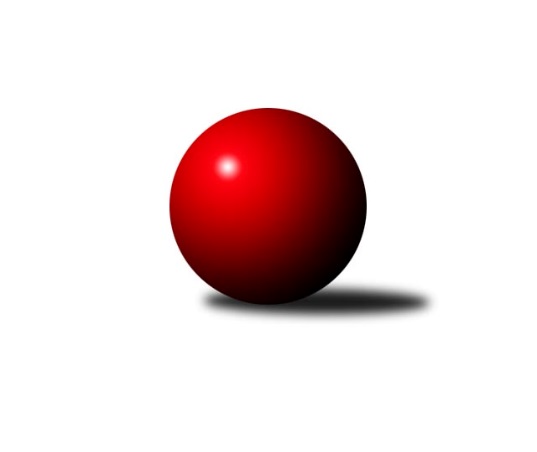 Č.13Ročník 2017/2018	23.6.2024 Krajský přebor Libereckého kraje 2017/2018Statistika 13. kolaTabulka družstev:		družstvo	záp	výh	rem	proh	skore	sety	průměr	body	plné	dorážka	chyby	1.	TJ Lokomotiva Liberec B	13	10	0	3	51.0 : 27.0 	(59.5 : 44.5)	1614	20	1136	477	30.9	2.	TJ Dynamo Liberec B	13	9	0	4	53.0 : 25.0 	(62.5 : 41.5)	1617	18	1110	506	34.8	3.	TJ Kuželky Česká Lípa B	13	9	0	4	50.0 : 28.0 	(68.5 : 35.5)	1591	18	1121	471	27.5	4.	SK Plaston Šluknov B	13	9	0	4	50.0 : 28.0 	(59.0 : 45.0)	1578	18	1116	462	35.9	5.	TJ Lokomotiva Liberec	13	9	0	4	46.5 : 31.5 	(62.0 : 42.0)	1564	18	1104	460	35.9	6.	SK Skalice B	13	7	0	6	44.0 : 34.0 	(60.0 : 44.0)	1538	14	1098	440	41.7	7.	TJ Spartak Chrastava	13	7	0	6	44.0 : 34.0 	(55.5 : 48.5)	1519	14	1078	441	41.1	8.	TJ Sokol Blíževedly B	13	6	0	7	37.5 : 40.5 	(51.5 : 52.5)	1516	12	1088	427	42.7	9.	TJ Bižuterie Jablonec n. N.  B	13	5	1	7	37.0 : 41.0 	(47.5 : 56.5)	1535	11	1085	449	44.2	10.	SK Skalice C	13	5	1	7	33.5 : 44.5 	(50.0 : 54.0)	1532	11	1095	438	40.2	11.	TJ Doksy D	13	4	2	7	28.0 : 50.0 	(42.5 : 61.5)	1485	10	1067	418	50.4	12.	TJ Doksy B	13	4	1	8	31.5 : 46.5 	(43.5 : 60.5)	1532	9	1101	432	43.5	13.	TJ Kuželky Česká Lípa C	13	3	0	10	22.0 : 56.0 	(32.5 : 71.5)	1411	6	1022	389	49.4	14.	TJ Doksy C	13	1	1	11	18.0 : 60.0 	(33.5 : 70.5)	1419	3	1037	382	55.5Tabulka doma:		družstvo	záp	výh	rem	proh	skore	sety	průměr	body	maximum	minimum	1.	TJ Kuželky Česká Lípa B	7	7	0	0	37.0 : 5.0 	(45.5 : 10.5)	1643	14	1698	1623	2.	TJ Dynamo Liberec B	6	6	0	0	31.0 : 5.0 	(31.0 : 17.0)	1564	12	1753	1435	3.	TJ Lokomotiva Liberec	7	6	0	1	30.0 : 12.0 	(39.0 : 17.0)	1566	12	1660	1465	4.	TJ Lokomotiva Liberec B	6	5	0	1	27.0 : 9.0 	(32.5 : 15.5)	1620	10	1689	1552	5.	SK Plaston Šluknov B	6	5	0	1	27.0 : 9.0 	(32.0 : 16.0)	1582	10	1618	1547	6.	SK Skalice B	7	5	0	2	29.5 : 12.5 	(36.0 : 20.0)	1717	10	1783	1668	7.	TJ Spartak Chrastava	7	5	0	2	29.0 : 13.0 	(33.5 : 22.5)	1578	10	1652	1502	8.	TJ Bižuterie Jablonec n. N.  B	7	4	0	3	24.0 : 18.0 	(29.5 : 26.5)	1557	8	1588	1530	9.	TJ Sokol Blíževedly B	7	4	0	3	22.5 : 19.5 	(29.0 : 27.0)	1535	8	1625	1491	10.	TJ Kuželky Česká Lípa C	6	3	0	3	17.0 : 19.0 	(20.0 : 28.0)	1509	6	1583	1457	11.	TJ Doksy B	6	2	1	3	17.5 : 18.5 	(26.5 : 21.5)	1525	5	1556	1489	12.	SK Skalice C	6	2	1	3	15.0 : 21.0 	(24.0 : 24.0)	1628	5	1675	1576	13.	TJ Doksy D	7	2	0	5	14.0 : 28.0 	(19.5 : 36.5)	1430	4	1492	1359	14.	TJ Doksy C	6	1	1	4	12.0 : 24.0 	(19.5 : 28.5)	1439	3	1489	1358Tabulka venku:		družstvo	záp	výh	rem	proh	skore	sety	průměr	body	maximum	minimum	1.	TJ Lokomotiva Liberec B	7	5	0	2	24.0 : 18.0 	(27.0 : 29.0)	1612	10	1652	1535	2.	SK Plaston Šluknov B	7	4	0	3	23.0 : 19.0 	(27.0 : 29.0)	1577	8	1616	1530	3.	TJ Lokomotiva Liberec	6	3	0	3	16.5 : 19.5 	(23.0 : 25.0)	1574	6	1732	1472	4.	TJ Doksy D	6	2	2	2	14.0 : 22.0 	(23.0 : 25.0)	1483	6	1673	1376	5.	TJ Dynamo Liberec B	7	3	0	4	22.0 : 20.0 	(31.5 : 24.5)	1625	6	1747	1551	6.	SK Skalice C	7	3	0	4	18.5 : 23.5 	(26.0 : 30.0)	1528	6	1599	1433	7.	TJ Sokol Blíževedly B	6	2	0	4	15.0 : 21.0 	(22.5 : 25.5)	1512	4	1644	1360	8.	TJ Spartak Chrastava	6	2	0	4	15.0 : 21.0 	(22.0 : 26.0)	1508	4	1573	1447	9.	SK Skalice B	6	2	0	4	14.5 : 21.5 	(24.0 : 24.0)	1508	4	1550	1459	10.	TJ Kuželky Česká Lípa B	6	2	0	4	13.0 : 23.0 	(23.0 : 25.0)	1581	4	1706	1456	11.	TJ Doksy B	7	2	0	5	14.0 : 28.0 	(17.0 : 39.0)	1524	4	1598	1424	12.	TJ Bižuterie Jablonec n. N.  B	6	1	1	4	13.0 : 23.0 	(18.0 : 30.0)	1531	3	1608	1446	13.	TJ Doksy C	7	0	0	7	6.0 : 36.0 	(14.0 : 42.0)	1415	0	1544	1248	14.	TJ Kuželky Česká Lípa C	7	0	0	7	5.0 : 37.0 	(12.5 : 43.5)	1410	0	1505	1296Tabulka podzimní části:		družstvo	záp	výh	rem	proh	skore	sety	průměr	body	doma	venku	1.	TJ Lokomotiva Liberec B	13	10	0	3	51.0 : 27.0 	(59.5 : 44.5)	1614	20 	5 	0 	1 	5 	0 	2	2.	TJ Dynamo Liberec B	13	9	0	4	53.0 : 25.0 	(62.5 : 41.5)	1617	18 	6 	0 	0 	3 	0 	4	3.	TJ Kuželky Česká Lípa B	13	9	0	4	50.0 : 28.0 	(68.5 : 35.5)	1591	18 	7 	0 	0 	2 	0 	4	4.	SK Plaston Šluknov B	13	9	0	4	50.0 : 28.0 	(59.0 : 45.0)	1578	18 	5 	0 	1 	4 	0 	3	5.	TJ Lokomotiva Liberec	13	9	0	4	46.5 : 31.5 	(62.0 : 42.0)	1564	18 	6 	0 	1 	3 	0 	3	6.	SK Skalice B	13	7	0	6	44.0 : 34.0 	(60.0 : 44.0)	1538	14 	5 	0 	2 	2 	0 	4	7.	TJ Spartak Chrastava	13	7	0	6	44.0 : 34.0 	(55.5 : 48.5)	1519	14 	5 	0 	2 	2 	0 	4	8.	TJ Sokol Blíževedly B	13	6	0	7	37.5 : 40.5 	(51.5 : 52.5)	1516	12 	4 	0 	3 	2 	0 	4	9.	TJ Bižuterie Jablonec n. N.  B	13	5	1	7	37.0 : 41.0 	(47.5 : 56.5)	1535	11 	4 	0 	3 	1 	1 	4	10.	SK Skalice C	13	5	1	7	33.5 : 44.5 	(50.0 : 54.0)	1532	11 	2 	1 	3 	3 	0 	4	11.	TJ Doksy D	13	4	2	7	28.0 : 50.0 	(42.5 : 61.5)	1485	10 	2 	0 	5 	2 	2 	2	12.	TJ Doksy B	13	4	1	8	31.5 : 46.5 	(43.5 : 60.5)	1532	9 	2 	1 	3 	2 	0 	5	13.	TJ Kuželky Česká Lípa C	13	3	0	10	22.0 : 56.0 	(32.5 : 71.5)	1411	6 	3 	0 	3 	0 	0 	7	14.	TJ Doksy C	13	1	1	11	18.0 : 60.0 	(33.5 : 70.5)	1419	3 	1 	1 	4 	0 	0 	7Tabulka jarní části:		družstvo	záp	výh	rem	proh	skore	sety	průměr	body	doma	venku	1.	TJ Doksy D	0	0	0	0	0.0 : 0.0 	(0.0 : 0.0)	0	0 	0 	0 	0 	0 	0 	0 	2.	TJ Doksy C	0	0	0	0	0.0 : 0.0 	(0.0 : 0.0)	0	0 	0 	0 	0 	0 	0 	0 	3.	SK Plaston Šluknov B	0	0	0	0	0.0 : 0.0 	(0.0 : 0.0)	0	0 	0 	0 	0 	0 	0 	0 	4.	TJ Spartak Chrastava	0	0	0	0	0.0 : 0.0 	(0.0 : 0.0)	0	0 	0 	0 	0 	0 	0 	0 	5.	SK Skalice B	0	0	0	0	0.0 : 0.0 	(0.0 : 0.0)	0	0 	0 	0 	0 	0 	0 	0 	6.	TJ Doksy B	0	0	0	0	0.0 : 0.0 	(0.0 : 0.0)	0	0 	0 	0 	0 	0 	0 	0 	7.	TJ Kuželky Česká Lípa C	0	0	0	0	0.0 : 0.0 	(0.0 : 0.0)	0	0 	0 	0 	0 	0 	0 	0 	8.	TJ Lokomotiva Liberec B	0	0	0	0	0.0 : 0.0 	(0.0 : 0.0)	0	0 	0 	0 	0 	0 	0 	0 	9.	TJ Lokomotiva Liberec	0	0	0	0	0.0 : 0.0 	(0.0 : 0.0)	0	0 	0 	0 	0 	0 	0 	0 	10.	TJ Sokol Blíževedly B	0	0	0	0	0.0 : 0.0 	(0.0 : 0.0)	0	0 	0 	0 	0 	0 	0 	0 	11.	TJ Bižuterie Jablonec n. N.  B	0	0	0	0	0.0 : 0.0 	(0.0 : 0.0)	0	0 	0 	0 	0 	0 	0 	0 	12.	SK Skalice C	0	0	0	0	0.0 : 0.0 	(0.0 : 0.0)	0	0 	0 	0 	0 	0 	0 	0 	13.	TJ Kuželky Česká Lípa B	0	0	0	0	0.0 : 0.0 	(0.0 : 0.0)	0	0 	0 	0 	0 	0 	0 	0 	14.	TJ Dynamo Liberec B	0	0	0	0	0.0 : 0.0 	(0.0 : 0.0)	0	0 	0 	0 	0 	0 	0 	0 Zisk bodů pro družstvo:		jméno hráče	družstvo	body	zápasy	v %	dílčí body	sety	v %	1.	Jana Susková 	TJ Lokomotiva Liberec B 	11	/	13	(85%)	22	/	26	(85%)	2.	Josef Kuna 	TJ Bižuterie Jablonec n. N.  B 	11	/	13	(85%)	18	/	26	(69%)	3.	Jaroslav Chlumský 	TJ Spartak Chrastava 	11	/	13	(85%)	18	/	26	(69%)	4.	Vlastimil Václavík 	TJ Sokol Blíževedly B 	10.5	/	12	(88%)	21	/	24	(88%)	5.	Petr Tichý 	SK Plaston Šluknov B 	10	/	12	(83%)	20	/	24	(83%)	6.	Ludvík Szabo 	TJ Dynamo Liberec B 	10	/	13	(77%)	17.5	/	26	(67%)	7.	Karel Mottl 	TJ Spartak Chrastava 	9	/	10	(90%)	12.5	/	20	(63%)	8.	st. Holanec, st.	TJ Dynamo Liberec B 	9	/	12	(75%)	17	/	24	(71%)	9.	Jana Kořínková 	TJ Lokomotiva Liberec B 	9	/	13	(69%)	14	/	26	(54%)	10.	Radek Chomout 	TJ Dynamo Liberec B 	9	/	13	(69%)	13	/	26	(50%)	11.	st. Javorek, st.	SK Skalice B 	8	/	11	(73%)	16	/	22	(73%)	12.	st. Kezer, st.	SK Skalice B 	8	/	12	(67%)	16	/	24	(67%)	13.	Jan Marušák 	SK Plaston Šluknov B 	8	/	12	(67%)	13	/	24	(54%)	14.	Jana Vokounová 	TJ Spartak Chrastava 	8	/	13	(62%)	17	/	26	(65%)	15.	Marie Kubánková 	TJ Kuželky Česká Lípa C 	8	/	13	(62%)	10	/	26	(38%)	16.	Anton Zajac 	TJ Lokomotiva Liberec 	7.5	/	9	(83%)	15	/	18	(83%)	17.	Radek Potůček 	TJ Kuželky Česká Lípa B 	7	/	9	(78%)	11	/	18	(61%)	18.	Aleš Stach 	TJ Doksy D 	7	/	11	(64%)	16	/	22	(73%)	19.	Jaroslav Košek 	TJ Kuželky Česká Lípa B 	7	/	11	(64%)	15	/	22	(68%)	20.	Anita Morkusová 	SK Plaston Šluknov B 	7	/	11	(64%)	12	/	22	(55%)	21.	Petr Jeník 	TJ Kuželky Česká Lípa B 	7	/	12	(58%)	16	/	24	(67%)	22.	Libor Křenek 	SK Skalice C 	6	/	9	(67%)	11	/	18	(61%)	23.	Miroslav Lapáček 	TJ Lokomotiva Liberec 	6	/	10	(60%)	13	/	20	(65%)	24.	Jiří Ludvík 	TJ Kuželky Česká Lípa B 	6	/	12	(50%)	15.5	/	24	(65%)	25.	Petr Tregner 	SK Skalice B 	5.5	/	12	(46%)	13	/	24	(54%)	26.	Zdeněk Pecina st.	TJ Dynamo Liberec B 	5	/	5	(100%)	8	/	10	(80%)	27.	Michal Buga 	TJ Bižuterie Jablonec n. N.  B 	5	/	7	(71%)	11	/	14	(79%)	28.	ml. Klíma, ml.	TJ Doksy D 	5	/	7	(71%)	8	/	14	(57%)	29.	Jakub Šimon 	TJ Doksy C 	5	/	7	(71%)	7.5	/	14	(54%)	30.	Miloslav Šimon 	TJ Doksy B 	5	/	8	(63%)	11	/	16	(69%)	31.	Jiří Coubal 	TJ Kuželky Česká Lípa B 	5	/	8	(63%)	11	/	16	(69%)	32.	Miloš Merkl 	TJ Sokol Blíževedly B 	5	/	8	(63%)	8	/	16	(50%)	33.	Radek Kozák 	TJ Doksy B 	5	/	9	(56%)	11	/	18	(61%)	34.	Nataša Kovačovičová 	TJ Lokomotiva Liberec B 	5	/	10	(50%)	9	/	20	(45%)	35.	Martin Zeman 	SK Skalice C 	4.5	/	9	(50%)	10	/	18	(56%)	36.	Zdeněk Chadraba 	TJ Doksy C 	4	/	6	(67%)	6	/	12	(50%)	37.	Václav Bláha st.	TJ Doksy D 	4	/	8	(50%)	7.5	/	16	(47%)	38.	David Chýlek 	SK Skalice C 	4	/	9	(44%)	10	/	18	(56%)	39.	Dušan Knobloch 	SK Plaston Šluknov B 	4	/	9	(44%)	8	/	18	(44%)	40.	Petra Javorková 	SK Skalice B 	4	/	9	(44%)	7	/	18	(39%)	41.	Ludmila Tomášková 	TJ Sokol Blíževedly B 	4	/	13	(31%)	8	/	26	(31%)	42.	Martina Chadrabová 	TJ Doksy B 	3.5	/	8	(44%)	5.5	/	16	(34%)	43.	Jaroslava Kozáková 	SK Skalice B 	3	/	4	(75%)	5	/	8	(63%)	44.	Syková Olga 	TJ Bižuterie Jablonec n. N.  B 	3	/	5	(60%)	5.5	/	10	(55%)	45.	Zdeněk Adamec 	TJ Lokomotiva Liberec 	3	/	5	(60%)	5	/	10	(50%)	46.	Věra Navrátilová 	SK Plaston Šluknov B 	3	/	5	(60%)	5	/	10	(50%)	47.	Natálie Kozáková 	TJ Doksy C 	3	/	6	(50%)	7	/	12	(58%)	48.	Václav Žitný 	TJ Lokomotiva Liberec B 	3	/	7	(43%)	7.5	/	14	(54%)	49.	st. Pašek, st.	TJ Lokomotiva Liberec 	3	/	7	(43%)	6	/	14	(43%)	50.	Bohumír Dušek 	TJ Lokomotiva Liberec 	3	/	7	(43%)	6	/	14	(43%)	51.	Petr Mádl 	TJ Doksy B 	3	/	8	(38%)	6	/	16	(38%)	52.	Růžena Obručová 	TJ Lokomotiva Liberec B 	3	/	9	(33%)	7	/	18	(39%)	53.	Kamila Klímová 	TJ Doksy D 	3	/	10	(30%)	5	/	20	(25%)	54.	Iva Kunová 	TJ Bižuterie Jablonec n. N.  B 	3	/	10	(30%)	4	/	20	(20%)	55.	Jiří Horník 	SK Skalice C 	3	/	12	(25%)	9	/	24	(38%)	56.	Stanislava Hřebenová 	TJ Sokol Blíževedly B 	2	/	3	(67%)	3	/	6	(50%)	57.	David Vincze 	TJ Bižuterie Jablonec n. N.  B 	2	/	4	(50%)	4	/	8	(50%)	58.	Vladimír Procházka 	TJ Kuželky Česká Lípa C 	2	/	4	(50%)	3	/	8	(38%)	59.	Stanislava Kroupová 	TJ Sokol Blíževedly B 	2	/	5	(40%)	5.5	/	10	(55%)	60.	Daniel Paterko 	TJ Bižuterie Jablonec n. N.  B 	2	/	5	(40%)	3	/	10	(30%)	61.	Václav Líman 	TJ Doksy B 	2	/	6	(33%)	4	/	12	(33%)	62.	Martin Foltyn 	SK Skalice C 	2	/	6	(33%)	4	/	12	(33%)	63.	Jiří Kraus 	TJ Kuželky Česká Lípa C 	2	/	6	(33%)	3	/	12	(25%)	64.	Lubomír Sirový 	SK Skalice C 	2	/	7	(29%)	6	/	14	(43%)	65.	Eva Šimonová 	TJ Doksy C 	2	/	8	(25%)	4	/	16	(25%)	66.	Kateřina Stejskalová 	TJ Doksy B 	2	/	10	(20%)	4	/	20	(20%)	67.	Radim Houžvička 	TJ Sokol Blíževedly B 	2	/	11	(18%)	6	/	22	(27%)	68.	Eva Čechová 	TJ Lokomotiva Liberec 	1	/	1	(100%)	2	/	2	(100%)	69.	Zdeněk Šalda 	TJ Kuželky Česká Lípa C 	1	/	1	(100%)	2	/	2	(100%)	70.	Emilie Deingruberova 	TJ Lokomotiva Liberec 	1	/	1	(100%)	1	/	2	(50%)	71.	František Dostál 	TJ Spartak Chrastava 	1	/	2	(50%)	1	/	4	(25%)	72.	Ladislava Šmídová 	SK Skalice B 	1	/	2	(50%)	1	/	4	(25%)	73.	Bořek Blaževič 	TJ Lokomotiva Liberec 	1	/	3	(33%)	4	/	6	(67%)	74.	Marek Kozák 	TJ Doksy B 	1	/	3	(33%)	2	/	6	(33%)	75.	Hana Kominíková 	TJ Bižuterie Jablonec n. N.  B 	1	/	3	(33%)	1	/	6	(17%)	76.	Marek Valenta 	TJ Dynamo Liberec B 	1	/	3	(33%)	1	/	6	(17%)	77.	Martin Burgr 	TJ Dynamo Liberec B 	1	/	4	(25%)	4	/	8	(50%)	78.	Dana Bílková 	TJ Kuželky Česká Lípa C 	1	/	5	(20%)	3.5	/	10	(35%)	79.	Dan Paszek 	TJ Kuželky Česká Lípa C 	1	/	8	(13%)	5	/	16	(31%)	80.	Libuše Lapešová 	TJ Kuželky Česká Lípa C 	1	/	9	(11%)	4	/	18	(22%)	81.	Martina Stachová 	TJ Doksy D 	1	/	9	(11%)	3	/	18	(17%)	82.	Dana Husáková 	TJ Spartak Chrastava 	1	/	11	(9%)	7	/	22	(32%)	83.	Martina Landová 	SK Skalice B 	0.5	/	2	(25%)	2	/	4	(50%)	84.	Václav, Bláha ml.	TJ Doksy D 	0	/	1	(0%)	1	/	2	(50%)	85.	Karel Barcal 	SK Plaston Šluknov B 	0	/	1	(0%)	0	/	2	(0%)	86.	Jaroslava Vaňková 	TJ Kuželky Česká Lípa C 	0	/	2	(0%)	2	/	4	(50%)	87.	Aleš Havlík 	TJ Lokomotiva Liberec 	0	/	2	(0%)	2	/	4	(50%)	88.	Jan Valtr 	SK Plaston Šluknov B 	0	/	2	(0%)	1	/	4	(25%)	89.	Jaroslav Jeník 	TJ Spartak Chrastava 	0	/	2	(0%)	0	/	4	(0%)	90.	Václav Tomšů 	TJ Kuželky Česká Lípa C 	0	/	2	(0%)	0	/	4	(0%)	91.	Tomáš Ludvík 	TJ Kuželky Česká Lípa C 	0	/	2	(0%)	0	/	4	(0%)	92.	Klára Stachová 	TJ Doksy D 	0	/	4	(0%)	1	/	8	(13%)	93.	Tereza Kozáková 	TJ Doksy C 	0	/	5	(0%)	1	/	10	(10%)	94.	ml. Seifertová, ml.	TJ Bižuterie Jablonec n. N.  B 	0	/	5	(0%)	1	/	10	(10%)	95.	Filip Doležal 	TJ Doksy C 	0	/	6	(0%)	3	/	12	(25%)	96.	Michal Valeš 	TJ Doksy C 	0	/	7	(0%)	3	/	14	(21%)	97.	Petra Kozáková 	TJ Doksy C 	0	/	7	(0%)	2	/	14	(14%)Průměry na kuželnách:		kuželna	průměr	plné	dorážka	chyby	výkon na hráče	1.	Skalice u České Lípy, 1-2	1657	1181	476	41.3	(414.4)	2.	Chrastava, 1-2	1560	1097	463	40.5	(390.1)	3.	TJ Bižuterie Jablonec nad Nisou, 1-4	1559	1107	452	41.2	(389.9)	4.	TJ Kuželky Česká Lípa, 1-4	1555	1102	453	37.0	(389.0)	5.	Sport Park Liberec, 1-4	1538	1090	447	39.9	(384.5)	6.	Blíževedly, 1-2	1527	1085	442	39.3	(381.8)	7.	Šluknov, 1-2	1516	1075	441	44.3	(379.1)	8.	Doksy, 1-2	1474	1053	420	44.2	(368.6)Nejlepší výkony na kuželnách:Skalice u České Lípy, 1-2SK Skalice B	1783	7. kolo	st. Kezer, st.	SK Skalice B	461	11. koloSK Skalice B	1756	11. kolo	st. Javorek, st.	SK Skalice B	460	7. koloTJ Dynamo Liberec B	1747	2. kolo	Bohumír Dušek 	TJ Lokomotiva Liberec	460	9. koloSK Skalice B	1736	10. kolo	st. Kezer, st.	SK Skalice B	457	10. koloTJ Lokomotiva Liberec	1732	9. kolo	Stanislava Kroupová 	TJ Sokol Blíževedly B	455	12. koloSK Skalice B	1707	4. kolo	st. Javorek, st.	SK Skalice B	452	5. koloTJ Kuželky Česká Lípa B	1706	1. kolo	Petr Jeník 	TJ Kuželky Česká Lípa B	451	10. koloTJ Kuželky Česká Lípa B	1705	10. kolo	st. Kezer, st.	SK Skalice B	451	7. koloSK Skalice B	1700	5. kolo	st. Javorek, st.	SK Skalice B	448	2. koloSK Skalice C	1675	5. kolo	Martin Zeman 	SK Skalice C	446	9. koloChrastava, 1-2TJ Spartak Chrastava	1652	9. kolo	Jaroslav Chlumský 	TJ Spartak Chrastava	449	12. koloTJ Lokomotiva Liberec B	1632	12. kolo	Jaroslav Chlumský 	TJ Spartak Chrastava	447	2. koloTJ Spartak Chrastava	1617	5. kolo	Jana Vokounová 	TJ Spartak Chrastava	445	9. koloTJ Dynamo Liberec B	1587	5. kolo	Jaroslav Chlumský 	TJ Spartak Chrastava	438	7. koloTJ Spartak Chrastava	1586	4. kolo	Ludvík Szabo 	TJ Dynamo Liberec B	434	5. koloTJ Spartak Chrastava	1578	2. kolo	Nataša Kovačovičová 	TJ Lokomotiva Liberec B	433	12. koloTJ Kuželky Česká Lípa B	1564	4. kolo	Jaroslav Chlumský 	TJ Spartak Chrastava	427	9. koloTJ Spartak Chrastava	1561	12. kolo	Jana Susková 	TJ Lokomotiva Liberec B	426	12. koloSK Skalice C	1560	11. kolo	Karel Mottl 	TJ Spartak Chrastava	423	4. koloSK Skalice B	1550	9. kolo	Jaroslav Chlumský 	TJ Spartak Chrastava	423	5. koloTJ Bižuterie Jablonec nad Nisou, 1-4TJ Lokomotiva Liberec B	1640	2. kolo	Josef Kuna 	TJ Bižuterie Jablonec n. N.  B	451	4. koloTJ Bižuterie Jablonec n. N.  B	1588	8. kolo	Vlastimil Václavík 	TJ Sokol Blíževedly B	446	3. koloTJ Kuželky Česká Lípa B	1581	8. kolo	Jana Kořínková 	TJ Lokomotiva Liberec B	443	2. koloTJ Sokol Blíževedly B	1579	3. kolo	Jana Susková 	TJ Lokomotiva Liberec B	441	2. koloTJ Bižuterie Jablonec n. N.  B	1573	11. kolo	Natálie Kozáková 	TJ Doksy C	433	4. koloTJ Bižuterie Jablonec n. N.  B	1566	3. kolo	Josef Kuna 	TJ Bižuterie Jablonec n. N.  B	427	3. koloTJ Bižuterie Jablonec n. N.  B	1554	4. kolo	Josef Kuna 	TJ Bižuterie Jablonec n. N.  B	426	6. koloTJ Dynamo Liberec B	1551	11. kolo	Ludvík Szabo 	TJ Dynamo Liberec B	423	11. koloTJ Doksy D	1548	6. kolo	Petr Jeník 	TJ Kuželky Česká Lípa B	423	8. koloTJ Bižuterie Jablonec n. N.  B	1547	2. kolo	Michal Buga 	TJ Bižuterie Jablonec n. N.  B	421	10. koloTJ Kuželky Česká Lípa, 1-4TJ Kuželky Česká Lípa B	1698	11. kolo	Josef Kuna 	TJ Bižuterie Jablonec n. N.  B	446	9. koloTJ Kuželky Česká Lípa B	1643	7. kolo	Syková Olga 	TJ Bižuterie Jablonec n. N.  B	442	9. koloTJ Kuželky Česká Lípa B	1637	9. kolo	Radek Potůček 	TJ Kuželky Česká Lípa B	439	11. koloTJ Kuželky Česká Lípa B	1637	2. kolo	Jiří Coubal 	TJ Kuželky Česká Lípa B	435	12. koloTJ Kuželky Česká Lípa B	1636	5. kolo	Jiří Coubal 	TJ Kuželky Česká Lípa B	435	11. koloTJ Kuželky Česká Lípa B	1624	12. kolo	Jiří Ludvík 	TJ Kuželky Česká Lípa B	430	7. koloTJ Kuželky Česká Lípa B	1623	13. kolo	Petr Jeník 	TJ Kuželky Česká Lípa B	430	13. koloTJ Lokomotiva Liberec B	1612	13. kolo	Jiří Kraus 	TJ Kuželky Česká Lípa C	428	7. koloTJ Bižuterie Jablonec n. N.  B	1604	9. kolo	Jiří Coubal 	TJ Kuželky Česká Lípa B	428	2. koloSK Skalice C	1594	2. kolo	Vlastimil Václavík 	TJ Sokol Blíževedly B	428	9. koloSport Park Liberec, 1-4TJ Dynamo Liberec B	1753	13. kolo	Zdeněk Pecina st.	TJ Dynamo Liberec B	475	13. koloTJ Lokomotiva Liberec B	1689	3. kolo	Zdeněk Pecina st.	TJ Dynamo Liberec B	464	6. koloTJ Lokomotiva Liberec B	1668	1. kolo	Anton Zajac 	TJ Lokomotiva Liberec	460	13. koloTJ Lokomotiva Liberec B	1663	4. kolo	Radek Chomout 	TJ Dynamo Liberec B	455	4. koloTJ Dynamo Liberec B	1662	6. kolo	Petr Tichý 	SK Plaston Šluknov B	450	6. koloTJ Lokomotiva Liberec	1660	6. kolo	Radek Chomout 	TJ Dynamo Liberec B	450	13. koloTJ Dynamo Liberec B	1636	4. kolo	Jana Susková 	TJ Lokomotiva Liberec B	446	4. koloTJ Lokomotiva Liberec	1623	13. kolo	Anton Zajac 	TJ Lokomotiva Liberec	443	4. koloSK Plaston Šluknov B	1605	6. kolo	Jana Susková 	TJ Lokomotiva Liberec B	442	3. koloTJ Lokomotiva Liberec B	1604	11. kolo	Anton Zajac 	TJ Lokomotiva Liberec	442	6. koloBlíževedly, 1-2TJ Sokol Blíževedly B	1625	11. kolo	Vlastimil Václavík 	TJ Sokol Blíževedly B	458	10. koloTJ Lokomotiva Liberec B	1608	5. kolo	Vlastimil Václavík 	TJ Sokol Blíževedly B	453	11. koloTJ Doksy B	1579	11. kolo	Jana Susková 	TJ Lokomotiva Liberec B	437	5. koloTJ Sokol Blíževedly B	1552	8. kolo	Vlastimil Václavík 	TJ Sokol Blíževedly B	424	4. koloTJ Sokol Blíževedly B	1546	10. kolo	Vlastimil Václavík 	TJ Sokol Blíževedly B	421	6. koloSK Plaston Šluknov B	1530	4. kolo	Petr Tichý 	SK Plaston Šluknov B	420	4. koloSK Skalice B	1521	6. kolo	Miloslav Šimon 	TJ Doksy B	419	11. koloTJ Sokol Blíževedly B	1518	2. kolo	Jaroslav Chlumský 	TJ Spartak Chrastava	416	8. koloTJ Lokomotiva Liberec	1516	2. kolo	Vlastimil Václavík 	TJ Sokol Blíževedly B	414	8. koloTJ Sokol Blíževedly B	1508	4. kolo	Václav Žitný 	TJ Lokomotiva Liberec B	411	5. koloŠluknov, 1-2TJ Dynamo Liberec B	1658	9. kolo	Josef Kuna 	TJ Bižuterie Jablonec n. N.  B	455	12. koloSK Plaston Šluknov B	1618	3. kolo	Zdeněk Pecina st.	TJ Dynamo Liberec B	438	9. koloSK Plaston Šluknov B	1595	12. kolo	Jaroslav Chlumský 	TJ Spartak Chrastava	434	1. koloSK Plaston Šluknov B	1589	9. kolo	Anita Morkusová 	SK Plaston Šluknov B	432	3. koloSK Plaston Šluknov B	1588	7. kolo	Ludvík Szabo 	TJ Dynamo Liberec B	429	9. koloSK Plaston Šluknov B	1552	1. kolo	Petr Tichý 	SK Plaston Šluknov B	426	13. koloSK Plaston Šluknov B	1547	13. kolo	Petr Tichý 	SK Plaston Šluknov B	425	7. koloSK Skalice B	1506	13. kolo	Anita Morkusová 	SK Plaston Šluknov B	420	7. koloTJ Bižuterie Jablonec n. N.  B	1503	12. kolo	Anita Morkusová 	SK Plaston Šluknov B	410	12. koloTJ Spartak Chrastava	1497	1. kolo	Petr Tichý 	SK Plaston Šluknov B	410	3. koloDoksy, 1-2TJ Dynamo Liberec B	1618	12. kolo	Zdeněk Pecina st.	TJ Dynamo Liberec B	452	12. koloSK Plaston Šluknov B	1601	8. kolo	Jana Susková 	TJ Lokomotiva Liberec B	435	9. koloTJ Kuželky Česká Lípa B	1599	3. kolo	Radek Kozák 	TJ Doksy B	431	3. koloTJ Doksy B	1556	3. kolo	Zdeněk Chadraba 	TJ Doksy C	430	13. koloSK Plaston Šluknov B	1542	11. kolo	Jaroslav Košek 	TJ Kuželky Česká Lípa B	427	3. koloTJ Doksy B	1536	8. kolo	Vlastimil Václavík 	TJ Sokol Blíževedly B	423	7. koloTJ Lokomotiva Liberec B	1535	9. kolo	Michal Buga 	TJ Bižuterie Jablonec n. N.  B	422	13. koloTJ Doksy B	1532	13. kolo	Dušan Knobloch 	SK Plaston Šluknov B	421	8. koloTJ Doksy B	1531	6. kolo	Jaroslav Chlumský 	TJ Spartak Chrastava	416	3. koloSK Skalice B	1509	1. kolo	Anita Morkusová 	SK Plaston Šluknov B	414	8. koloČetnost výsledků:	6.0 : 0.0	12x	5.5 : 0.5	1x	5.0 : 1.0	27x	4.5 : 1.5	1x	4.0 : 2.0	16x	3.0 : 3.0	3x	2.5 : 3.5	1x	2.0 : 4.0	13x	1.0 : 5.0	14x	0.0 : 6.0	3x